Opernreise Verona 2023Hiermit melde ich mich verbindlich für die Opernreise des ÖGB-Tirol nach Verona zum Stück „Carmen“, vom 11. – 12. August 2023, an.Nachname:		
_______________________________________________________________Vorname:		
_______________________________________________________________Geburtsdatum:	
_______________________________________________________________Wohnort:
		Straße:	
		Hausnr.:	
		PLZ:		
		Ort:		
_______________________________________________________________ÖGB-Mitglied:	 ja
				 nein
_______________________________________________________________Optionale Reiseversicherung (€ 26,00):
				 ja
				 nein
_______________________________________________________________Übernachtung: im Doppelzimmer mit: 
 im Einzelzimmer (mit Aufzahlung von € 25,00) 
_______________________________________________________________Telefonnummer:	
_______________________________________________________________E-Mail-Adresse:	
_______________________________________________________________Sonstige Anmerkungen:
				
_______________________________________________________________Mit der Übermittlung dieses Formulars erklären Sie sich einverstanden, dass Ihre Daten an den Reiseveranstalter Christian Reisen (UID: ATU 48414407) weitergeleitet werden.Für nähere Informationen zur Reise kontaktieren Sie bitte direkt unseren Reiseveranstalter unter der Nummer 05337 / 20000 oder 0664 / 2020202.Nach Absenden dieses Formulars erhalten Sie vom Reiseveranstalter eine schriftliche Rechnung sowie alle Informationen zur Einzahlung.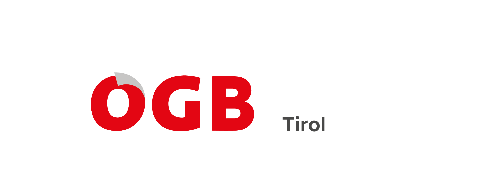 